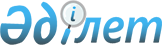 2023-2025 жылдарға арналған аудандық бюджет туралы
					
			Мерзімі біткен
			
			
		
					Түркістан облысы Созақ аудандық мәслихатының 2022 жылғы 23 желтоқсандағы № 145 шешiмi. Мерзімі өткендіктен қолданыс тоқтатылды
      ЗҚАИ-ның ескертпесі!
      Осы шешім 01.01.2023 бастап қолданысқа енгізіледі.
      Қазақстан Республикасының 2008 жылғы 4 желтоқсандағы Бюджет кодексінің 9 бабының 2 тармағына, 75 бабының 2 тармағына, "Қазақстан Республикасындағы жергілікті мемлекеттік басқару және өзін-өзі басқару туралы" Қазақстан Республикасының 2001 жылғы 23 қаңтардағы Заңының 6 бабының 1 тармағының 1) тармақшасына сәйкес, Созақ аудандық мәслихаты ШЕШТІ:
      1. Созақ ауданының 2023-2025 жылдарға арналған аудандық бюджеті тиісінше 1, 2 және 3 қосымшаларға сәйкес, оның ішінде 2023 жылға мынадай көлемде бекітілсін:
      1) кірістер – 14 394 653 мың теңге:
      салықтық түсімдер – 10 230 179 мың теңге;
      салықтық емес түсімдер – 3 127 мың теңге;
      негізгі капиталды сатудан түсетін түсімдер – 0;
      трансферттер түсімі – 4 161 347 мың теңге;
      2) шығындар – 14 510 828 мың теңге;
      3) таза бюджеттік кредиттеу – 20 424 мың теңге:
      бюджеттік кредиттер – 51 750 мың теңге;
      бюджеттік кредиттерді өтеу – 31 326 мың теңге;
      4) қаржы активтерімен операциялар бойынша сальдо – 0:
      қаржы активтерін сатып алу – 0;
      мемлекеттің қаржы активтерін сатудан түсетін түсімдер – 0;
      5) бюджет тапшылығы (профициті) – -136 599 мың теңге;
      6) бюджет тапшылығын қаржыландыру (профицитін пайдалану) – 136 599 мың теңге:
      қарыздар түсімі – 51 750 мың теңге;
      қарыздарды өтеу – 31 327 мың теңге;
      бюджет қаражатының пайдаланылатын қалдықтары – 116 176 мың теңге.
      Ескерту. 1-тармақ жаңа редакцияда - Түркістан облысы Созақ аудандық мәслихатының 20.12.2023 № 78 (01.01.2023 бастап қолданысқа енгізіледі) шешiмiмен.


      2. 2023 жылы жеке табыс салығы және әлеуметтік салық түсімдерінің жалпы сомасын бөлу нормативтері белгіленсін:
      аудандық бюджетке төлем көзінен салық салынатын табыстардан ұсталатын жеке табыс салығы 50,9 пайыз;
      аудандық бюджетке төлем көзінен салық салынбайтын шетелдік азаматтар табыстарынан ұсталатын жеке табыс салығы 50 пайыз;
      аудандық бюджетке әлеуметтік салық 50 пайыз.
      Ескерту. 2-тармақ жаңа редакцияда - Түркістан облысы Созақ аудандық мәслихатының 16.05.2023 № 10 (01.01.2023 бастап қолданысқа енгізіледі) шешiмiмен.


      3. 2023 жылға аудандық бюджеттен облыстық бюджетке бюджеттік алып коюлардың жалпы көлемі 4 353 464 мың теңге болып белгіленсін.
      4. 2023 жылға аудандық бюджеттен ауылдық округтері мен кенттері бюджеттеріне берiлетiн субвенциялар мөлшерiнің жалпы сомасы 700 977 мың теңге болып қарастырылсын, оның iшiнде:
      Жартытөбе ауылдық округіне – 82 803 мың теңге;
      Жуантөбе ауылдық округіне – 61 311 мың теңге;
      Қарақұр ауылдық округіне – 63 979 мың теңге;
      Қаратау ауылдық округіне – 22 202 мың теңге;
      Құмкент ауылдық округіне – 76 159 мың теңге;
      Созақ ауылдық округіне – 62 460 мың теңге;
      Сызған ауылдық округіне – 78 130 мың теңге;
      Шолаққорған ауылдық округіне – 111 514 мың теңге;
      Шу ауылдық округіне – 38 302 мың теңге
      Қыземшек кентіне – 33 401 мың теңге;
      Таукент кентіне – 33 146 мың теңге;
      Тасты ауылдық округіне – 37 570 мың теңге.
      5. Ауданның жергілікті атқарушы органының 2023 жылға арналған резерві 14 000 мың теңге сомасында бекітілсін.
      6. Бюджеттік инвестициялық жобаларды (бағдарламаларды) іске асыруға бағытталған бюджеттік бағдарламалар бөлінісінде 2023 жылға арналған аудандық бюджеттік даму бағдарламаларының тізбесі 4-қосымшаға сәйкес бекiтiлсiн.
      7. Осы шешім 2023 жылдың 1 қаңтарынан бастап қолданысқа енгізіледі. 2023 жылға арналған аудандық бюджет
      Ескерту. 1-қосымша жаңа редакцияда - Түркістан облысы Созақ аудандық мәслихатының 20.12.2023 № 78 (01.01.2023 бастап қолданысқа енгізіледі) шешiмiмен. 2024 жылға арналған аудандық бюджет  2025 жылға арналған аудандық бюджет  Бюджеттік инвестициялық жобаларды (бағдарламаларды) іске асыруға бағытталған бюджеттік бағдарламалар бөлінісінде 2023 жылға арналған аудандық бюджеттік даму бағдарламаларының тізбесі
					© 2012. Қазақстан Республикасы Әділет министрлігінің «Қазақстан Республикасының Заңнама және құқықтық ақпарат институты» ШЖҚ РМК
				
      Созақ аудандық мәслихатының хатшысы

Б.Байғараев
Созақ аудандық мәслихатының
2022 жылғы 23 желтоқсандағы
№ 145 шешіміне 1 қосымша
Санаты 
Санаты 
Санаты 
Санаты 
Санаты 
Санаты 
Санаты 
Санаты 
Сомасы, мың теңге 
 Сыныбы 
 Сыныбы 
 Сыныбы 
 Сыныбы 
 Сыныбы 
 Сыныбы 
 Сыныбы 
 Сыныбы 
Сомасы, мың теңге 
 Кішi сыныбы
Атауы
 Кішi сыныбы
Атауы
 Кішi сыныбы
Атауы
 Кішi сыныбы
Атауы
 Кішi сыныбы
Атауы
 Кішi сыныбы
Атауы
 Кішi сыныбы
Атауы
 Кішi сыныбы
Атауы
Сомасы, мың теңге 
1
1
1
1
1
1
2
2
3
1. Кірістер
1. Кірістер
14 394 653
1
1
Салықтық түсімдер
Салықтық түсімдер
10 230 179
01
01
Табыс салығы
Табыс салығы
3 544 618
1
1
Корпоративтік табыс салығы
Корпоративтік табыс салығы
96 662
2
2
Жеке табыс салығы
Жеке табыс салығы
3 447 956
03
03
Әлеуметтiк салық
Әлеуметтiк салық
2 706 872
1
1
Әлеуметтiк салық
Әлеуметтiк салық
2 706 872
04
04
Меншiкке салынатын салықтар
Меншiкке салынатын салықтар
3 921 709
1
1
Мүлiкке салынатын салықтар
Мүлiкке салынатын салықтар
3 921 709
05
05
Тауарларға, жұмыстарға және қызметтерге салынатын iшкi салықтар
Тауарларға, жұмыстарға және қызметтерге салынатын iшкi салықтар
9 831
2
2
Акциздер
Акциздер
5 300
4
4
Кәсiпкерлiк және кәсiби қызметтi жүргiзгенi үшiн алынатын алымдар
Кәсiпкерлiк және кәсiби қызметтi жүргiзгенi үшiн алынатын алымдар
4 531
08
08
Заңдық маңызы бар әрекеттерді жасағаны және (немесе) оған уәкілеттігі бар мемлекеттік органдар немесе лауазымды адамдар құжаттар бергені үшін алынатын міндетті төлемдер 
Заңдық маңызы бар әрекеттерді жасағаны және (немесе) оған уәкілеттігі бар мемлекеттік органдар немесе лауазымды адамдар құжаттар бергені үшін алынатын міндетті төлемдер 
47 149
1
1
Мемлекеттік баж
Мемлекеттік баж
47 149
2
2
Салықтық емес түсiмдер
Салықтық емес түсiмдер
3 127
01
01
Мемлекеттік меншіктен түсетін кірістер
Мемлекеттік меншіктен түсетін кірістер
2 029
5
5
Мемлекет меншігіндегі мүлікті жалға беруден түсетін кірістер
Мемлекет меншігіндегі мүлікті жалға беруден түсетін кірістер
2 029
04
04
Мемлекеттік бюджеттен қаржыландырылатын, сондай-ақ Қазақстан Республикасы Ұлттық Банкінің бюджетінен (шығыстар сметасынан) ұсталатын және қаржыландырылатын мемлекеттік мекемелер салатын айыппұлдар, өсімпұлдар, санкциялар, өндіріп алулар
Мемлекеттік бюджеттен қаржыландырылатын, сондай-ақ Қазақстан Республикасы Ұлттық Банкінің бюджетінен (шығыстар сметасынан) ұсталатын және қаржыландырылатын мемлекеттік мекемелер салатын айыппұлдар, өсімпұлдар, санкциялар, өндіріп алулар
1 098
1
1
Мұнайсекторыұйымдарынан, Жәбірленушілергеөтемақықорына, БілімберуинфрақұрылымынқолдауқорынажәнеАрнаулымемлекеттікқорғатүсетінтүсімдердіқоспағанда, мемлекеттікбюджеттенқаржыландырылатын, сондай-ақҚазақстанРеспубликасыҰлттықБанкініңбюджетінен (шығыстарсметасынан) ұсталатынжәнеқаржыландырылатынмемлекеттікмекемелерсалатынайыппұлдар, өсімпұлдар, санкциялар, өндіріпалулар
Мұнайсекторыұйымдарынан, Жәбірленушілергеөтемақықорына, БілімберуинфрақұрылымынқолдауқорынажәнеАрнаулымемлекеттікқорғатүсетінтүсімдердіқоспағанда, мемлекеттікбюджеттенқаржыландырылатын, сондай-ақҚазақстанРеспубликасыҰлттықБанкініңбюджетінен (шығыстарсметасынан) ұсталатынжәнеқаржыландырылатынмемлекеттікмекемелерсалатынайыппұлдар, өсімпұлдар, санкциялар, өндіріпалулар
1 098
3
3
Негізгі капиталды сатудан түсетін түсімдер
Негізгі капиталды сатудан түсетін түсімдер
0
4
4
Трансферттердің түсімдері
Трансферттердің түсімдері
4 161 347
02
02
Мемлекеттiк басқарудың жоғары тұрған органдарынан түсетiн трансферттер
Мемлекеттiк басқарудың жоғары тұрған органдарынан түсетiн трансферттер
4 161 347
2
2
Облыстық бюджеттен түсетiн трансферттер
Облыстық бюджеттен түсетiн трансферттер
4 161 347
Функционалдық топ
Функционалдық топ
Функционалдық топ
Функционалдық топ
Функционалдық топ
Функционалдық топ
Функционалдық топ
Функционалдық топ
Сомасы, мың теңге
 Кіші функция
 Кіші функция
 Кіші функция
 Кіші функция
 Кіші функция
 Кіші функция
 Кіші функция
 Кіші функция
Сомасы, мың теңге
 Бюджеттік бағдарламалардың әкiмшiсi
 Бюджеттік бағдарламалардың әкiмшiсi
 Бюджеттік бағдарламалардың әкiмшiсi
 Бюджеттік бағдарламалардың әкiмшiсi
 Бюджеттік бағдарламалардың әкiмшiсi
 Бюджеттік бағдарламалардың әкiмшiсi
 Бюджеттік бағдарламалардың әкiмшiсi
 Бюджеттік бағдарламалардың әкiмшiсi
Сомасы, мың теңге
 Бағдарлама Атауы
 Бағдарлама Атауы
 Бағдарлама Атауы
 Бағдарлама Атауы
 Бағдарлама Атауы
 Бағдарлама Атауы
 Бағдарлама Атауы
 Бағдарлама Атауы
Сомасы, мың теңге
1
1
1
1
1
1
1
2
3
2. Шығындар
14 510 828
01
Жалпы сипаттағы мемлекеттiк қызметтер 
923 123
1
1
Мемлекеттiк басқарудың жалпы функцияларын орындайтын өкiлдi, атқарушы және басқа органдар
463 250
112
112
Аудан (облыстық маңызы бар қала) мәслихатының аппараты
75 341
001
001
Аудан (облыстық маңызы бар қала) мәслихатының қызметін қамтамасыз ету жөніндегі қызметтер
71 919
003
003
Мемлекеттікорганныңкүрделішығыстары
3 422
122
122
Аудан (облыстық маңызы бар қала) әкімінің аппараты
387 909
001
001
Аудан (облыстық маңызы бар қала) әкімінің қызметін қамтамасыз ету жөніндегі қызметтер
283 933
003
003
Мемлекеттікорганныңкүрделішығыстары
37 611
113
113
Төменгі тұрған бюджеттерге берілетін нысаналы ағымдағы трансферттер
66 365
2
2
Қаржылық қызмет
1 304
459
459
Ауданның (облыстық маңызы бар қаланың) экономика және қаржы бөлімі
1 304
003
003
Салық салу мақсатында мүлікті бағалауды жүргізу
1 304
9
9
Жалпы сипаттағы өзге де мемлекеттiк қызметтер
458 569
454
454
Ауданның (облыстық маңызы бар қаланың) кәсіпкерлік және ауыл шаруашылығы бөлімі
99 248
001
001
Жергілікті деңгейде кәсіпкерлікті және ауыл шаруашылығын дамыту саласындағы мемлекеттік саясатты іске асыру жөніндегі қызметтер
88 548
007
007
Мемлекеттік органның күрделі шығыстары
10 700
458
458
Ауданның (облыстық маңызы бар қаланың) тұрғын үй-коммуналдық шаруашылығы, жолаушылар көлігі және автомобиль жолдары бөлімі
272 484
001
001
Жергілікті деңгейде тұрғын үй-коммуналдық шаруашылығы, жолаушылар көлігі және автомобиль жолдары саласындағы мемлекеттік саясатты іске асыру жөніндегі қызметтер
151 256
013
013
Мемлекеттікорганныңкүрделішығыстары
16 112
113
113
Төменгі тұрған бюджеттерге берілетін нысаналы ағымдағы трансферттер
105 116
459
459
Ауданның (облыстық маңызы бар қаланың) экономика және қаржы бөлімі
66 866
001
001
Ауданның (облыстық маңызы бар қаланың) экономикалық саясатын қалыптастыру мен дамыту, мемлекеттік жоспарлау, бюджеттік атқару және коммуналдық меншігін басқару саласындағы мемлекеттік саясатты іске асыру жөніндегі қызметтер
66 866
472
472
Ауданның (облыстық маңызы бар қаланың) құрылыс, сәулет және қала құрылысы бөлімі
19 971
040
040
Мемлекеттік органдардың объектілерін дамыту
19 971
02
Қорғаныс
33 537
1
1
Әскери мұқтаждар
31 111
122
122
Аудан (облыстық маңызы бар қала) әкімінің аппараты
31 111
005
005
Жалпыға бірдей әскери міндетті атқару 
шеңберіндегі іс-шаралар
31 111
2
2
Төтенше жағдайлар жөніндегі жұмыстарды ұйымдастыру
2 426
122
122
Аудан (облыстық маңызы бар қала) әкімінің аппараты
2 426
006
006
Аудан (облыстық маңызы бар қала) ауқымындағы төтенше жағдайлардың алдын алу және оларды жою
1 420
007
007
Аудандық (қалалық) ауқымдағы дала өрттерінің, сондай- ақ мемлекеттік өртке қарсы қызмет органдары құрылмаған елді мекендерде өрттердің алдын алу және оларды сөндіру жөніндегі іс-шаралар
1 006
03
Қоғамдық тәртіп, қауіпсіздік, құқықтық, сот, қылмыстық-атқару қызметі
13 239
9
9
Қоғамдық тәртіп және қауіпсіздік саласындағы басқа да қызметтер
13 239
458
458
Ауданның (облыстық маңызы бар қаланың) тұрғын үй-коммуналдық шаруашылығы, жолаушылар көлігі және автомобиль жолдары бөлімі
13 239
021
021
Елдi мекендерде жол қозғалысы қауiпсiздiгін қамтамасыз ету
13 239
06
Әлеуметтiк көмек және әлеуметтiк қамсыздандыру
1 971 987
1
1
Әлеуметтік қамсыздандыру
269 932
451
451
Ауданның (облыстық маңызы бар қаланың) жұмыспен қамту және әлеуметтік бағдарламалар бөлімі
269 932
005
005
Мемлекеттік атаулы әлеуметтік көмек 
269 932
2
2
Әлеуметтiк көмек
1 603 438
451
451
Ауданның (облыстық маңызы бар қаланың) жұмыспен қамту және әлеуметтік бағдарламалар бөлімі
1 603 438
002
002
Жұмыспен қамту бағдарламасы
487 651
004
004
Ауылдық жерлерде тұратын денсаулық сақтау, білім беру, әлеуметтік қамтамасыз ету, мәдениет, спорт және ветеринар мамандарына отын сатып алуға Қазақстан Республикасының заңнамасына сәйкес әлеуметтік көмек көрсету
61 840
006
006
Тұрғын үйге көмек көрсету
16 155
007
007
Жергілікті өкілетті органдардың шешімі бойынша мұқтаж азаматтардың жекелеген топтарына әлеуметтік көмек
137 126
010
010
Үйден тәрбиеленіп оқытылатын мүгедектігі бар балаларды материалдық қамтамасыз ету
5 344
015
015
Зейнеткерлер мен мүгедектігі бар адамдарға әлеуметтiк қызмет көрсету аумақтық орталығы
337 994
017
017
Оңалтудың жеке бағдарламасына сәйкес мұқтаж мүгедектігі бар адамдарды протездік-ортопедиялық көмек, сурдотехникалық құралдар, тифлотехникалық құралдар, санаторий-курорттық емделу, мiндеттi гигиеналық құралдармен қамтамасыз ету, арнаулы жүрiп-тұру құралдары, қозғалуға қиындығы бар бірінші топтағы мүгедектігі бар адамдарға жеке көмекшінің және есту бойынша мүгедектігі бар адамдарға қолмен көрсететiн тіл маманының қызметтері мен қамтамасыз ету
489 285
023
023
Жұмыспен қамту орталықтарының қызметін қамтамасыз ету
68 043
9
9
Әлеуметтiк көмек және әлеуметтiк қамтамасыз ету салаларындағы өзге де қызметтер
98 617
451
451
Ауданның (облыстық маңызы бар қаланың) жұмыспен қамту және әлеуметтік бағдарламалар бөлімі
98 617
001
001
Жергілікті деңгейде халық үшін әлеуметтік бағдарламаларды жұмыспен қамтуды қамтамасыз етуді іске асыру саласындағы мемлекеттік саясатты іске асыру жөніндегі қызметтер
83 607
011
011
Жәрдемақыларды және басқа да әлеуметтік төлемдерді есептеу, төлеу мен жеткізу бойынша қызметтерге ақы төлеу
2 000
021
021
Мемлекеттік органның күрделі шығыстары
2 410
050
050
Қазақстан Республикасында мүгедектігі бар адамдардың құқықтарын қамтамасыз етуге және өмір сүру сапасын жақсарту
9 000
067
067
Ведомстволықбағыныстағымемлекеттікмекемелер мен ұйымдардыңкүрделішығыстары
1 600
07
Тұрғын үй-коммуналдық шаруашылық
2 329 965
1
1
Тұрғын үй шаруашылығы
53 098
458
458
Ауданның (облыстық маңызы бар қаланың) тұрғын үй-коммуналдық шаруашылығы, жолаушылар көлігі және автомобиль жолдары бөлімі
43 893
003
003
Мемлекеттік тұрғын үй қорын сақтауды ұйымдастыру
43 893
472
472
Ауданның (облыстық маңызы бар қаланың) құрылыс, сәулет және қала құрылысы бөлімі
9 205
004
004
Инженерлік-коммуникациялық инфрақұрылымды жобалау, дамыту және ( немесе) жайластыру
9 205
2
2
Коммуналдық шаруашылық
2 267 805
458
458
Ауданның (облыстық маңызы бар қаланың) тұрғын үй-коммуналдық шаруашылығы, жолаушылар көлігі және автомобиль жолдары бөлімі
2 253 068
011
011
Шағын қалаларды жылумен жабдықтауды үздіксіз қамтамасыз ету
578 644
012
012
Сумен жабдықтау және су бұру жүйесінің жұмыс істеуі
176 464
029
029
Сумен жабдықтау және су бұру жүйелерін дамыту
16 800
058
058
Елді мекендердегі сумен жабдықтау және су бұру жүйелерін дамыту
1 481 160
472
472
Ауданның (облыстық маңызы бар қаланың) құрылыс, сәулет және қала құрылысы бөлімі
14 737
005
005
Коммуналдықшаруашылығындамыту
14 737
3
3
Елді-мекендердікөркейту
9 062
458
458
Ауданның (облыстық маңызы бар қаланың) тұрғын үй-коммуналдық шаруашылығы, жолаушылар көлігі және автомобиль жолдары бөлімі
9 062
015
015
Елдi мекендердегі көшелердi жарықтандыру
9 062
08
Мәдениет, спорт, туризм және ақпараттық кеңістiк
1 412 619
1
1
Мәдениет саласындағы қызмет
719 361
457
457
Ауданның (облыстық маңызы бар қаланың) мәдениет, тілдерді дамыту, дене шынықтыру және спорт бөлімі
542 715
003
003
Мәдени-демалыс жұмысын қолдау
542 715
472
472
Ауданның (облыстық маңызы бар қаланың) құрылыс, сәулет және қала құрылысы бөлімі
176 646
011
011
Мәдениет объектілерін дамыту
176 646
2
2
Спорт
241 351
457
457
Ауданның (облыстық маңызы бар қаланың) мәдениет, тілдерді дамыту, дене шынықтыру және спорт бөлімі
139 571
008
008
Ұлттық және бұқаралық спорт түрлерін дамыту
118 327
009
009
Аудандық (облыстық маңызы бар қалалық) деңгейде спорттық жарыстар өткiзу
20 244
010
010
Әртүрлi спорт түрлерi бойынша аудан (облыстық маңызы бар қала) құрама командаларының мүшелерiн дайындау және олардың облыстық спорт жарыстарына қатысуы
1 000
472
472
Ауданның (облыстық маңызы бар қаланың) құрылыс, сәулет және қала құрылысы бөлімі
101 780
008
008
Cпорт объектілерін дамыту
101 780
3
3
Ақпараттық кеңiстiк
242 659
456
456
Ауданның (облыстық маңызы бар қаланың) ішкі саясат бөлімі
34 892
002
002
Мемлекеттік ақпараттық саясат жүргізу жөніндегі қызметтер
34 892
457
457
Ауданның (облыстық маңызы бар қаланың) мәдениет, тілдерді дамыту, дене шынықтыру және спорт бөлімі
207 767
006
006
Аудандық (қалалық) кiтапханалардың жұмыс iстеуi
185 183
007
007
Мемлекеттік тілді және Қазақстан халықтарының басқа да тілдерін дамыту
22 584
9
9
Мәдениет, спорт, туризм және ақпараттық кеңістiкті ұйымдастыру жөніндегі өзгеде қызметтер
209 248
456
456
Ауданның (облыстық маңызы бар қаланың) ішкі саясат бөлімі
165 473
001
001
Жергілікті деңгейде ақпарат, мемлекеттілікті нығайту және азаматтардың әлеуметтік сенімділігін қалыптастыру саласында мемлекеттік саясатты іске асыру жөніндегі қызметтер
71 456
003
003
Жастар саясаты саласында іс-шараларды iске асыру
83 648
006
006
Мемлекеттік органдардың күрделі шығыстары
6 291
032
032
Ведомстволық бағыныстағы мемлекеттік мекемелер мен ұйымдардың күрделі шығыстары
4 078
457
457
Ауданның (облыстық маңызы бар қаланың) мәдениет, тілдерді дамыту, дене шынықтыру және спорт бөлімі
43 775
001
001
Жергілікті деңгейде мәдениет, тілдерді дамыту, дене шынықтыру және спорт саласында мемлекеттік саясатты іске асыру жөніндегі қызметтер
36 306
014
014
Мемлекеттікорганныңкүрделішығыстары
500
032
032
Ведомстволық бағыныстағы мемлекеттік мекемелер мен ұйымдардың күрделі шығыстары
6 969
09
Отын-энергетика кешенi және жер қойнауын пайдалану
525 043
9
9
Отын-энергетика кешені және жер қойнауын пайдалану саласындағы өзге де қызметтер
525 043
458
458
Ауданның (облыстық маңызы бар қаланың) тұрғын үй-коммуналдық шаруашылығы, жолаушылар көлігі және автомобиль жолдары бөлімі
525 043
036
036
Газ тасымалдау жүйесін дамыту 
525 043
10
Ауыл, су, орман, балық шаруашылығы, ерекше қорғалатын табиғи аумақтар, қоршаған ортаны және жануарлар дүниесін қорғау, жер қатынастары
297 117
1
1
Ауылшаруашылығы
184 737
472
472
Ауданның (облыстық маңызы бар қаланың) құрылыс, сәулет және қала құрылысы бөлімі
184 737
010
010
Ауылшаруашылығыобъектілеріндамыту
184 737
6
6
Жер қатынастары
96 447
463
463
Ауданның (облыстық маңызы бар қаланың) жер қатынастары бөлімі
96 447
001
001
Аудан (облыстық маңызы бар қала) аумағында жер қатынастарын реттеу саласындағы мемлекеттік саясатты іске асыру жөніндегі қызметтер
56 375
004
004
Жердi аймақтарға бөлу жөнiндегi жұмыстарды ұйымдастыру
31 743
006
006
Аудандардың , облыстық маңызы бар, аудандық маңызы бар қалалардың, кенттердiң, ауылдардың, ауылдық округтердiң шекарасын белгiлеу кезiнде жүргiзiлетiн жерге орналастыру
8 195
007
007
Мемлекеттік органдардың күрделі шығыстары
134
9
9
Ауыл, су, орман, балық шаруашылығы, қоршаған ортаны қорғау және жер қатынастары саласындағы басқада қызметтер
15 933
459
459
Ауданның (облыстық маңызы бар қаланың) экономика және қаржы бөлімі
15 933
099
099
Мамандарға әлеуметтік қолдау көрсету жөніндегі шараларды іске асыру
15 933
11
Өнеркәсіп, сәулет, қала құрылысы және құрылыс қызметі
147 436
2
2
Сәулет, қала құрылысы және құрылыс қызметі
147 436
472
472
Ауданның (облыстық маңызы бар қаланың) құрылыс, сәулет және қала құрылысы бөлімі
147 436
001
001
Жергілікті деңгейде құрылыс, сәулет және қала құрылысы саласындағы мемлекеттік саясатты іске асыру жөніндегі қызметтер
126 642
013
013
Аудан аумағында қала құрылысын дамытудың кешенді схемаларын, аудандық (облыстық) маңызы бар қалалардың, кенттердің және өзге де ауылдық елді мекендердің бас жоспарларын әзірлеу
20 794
12
Көлiк және коммуникация
432 219
1
1
Автомобиль көлiгi
432 219
458
458
Ауданның (облыстық маңызы бар қаланың) тұрғын үй-коммуналдық шаруашылығы, жолаушылар көлігі және автомобиль жолдары бөлімі
432 219
023
023
Автомобиль жолдарының жұмыс істеуін қамтамасыз ету
61 092
045
045
Аудандық маңызы бар автомобиль жолдарын және елді-мекендердің көшелерін күрделі және орташа жөндеу
371 217
13
Басқалар
1 288 959
9
9
Басқалар
1 288 959
458
458
Ауданның (облыстық маңызы бар қаланың) тұрғын үй-коммуналдық шаруашылығы, жолаушылар көлігі және автомобиль жолдары бөлімі
676 043
062
062
"Ауыл-Ел бесігі" жобасы шеңберінде ауылдық елді мекендердегі әлеуметтік және инженерлік инфрақұрылым бойынша іс-шараларды іске асыру
547 067
096
096
Мемлекеттік-жекешелік әріптестік жобалар бойынша мемлекеттік міндеттемелерді орындау
128 976
472
472
Ауданның (облыстық маңызы бар қаланың) құрылыс, сәулет және қала құрылысы бөлімі
612 916
079
079
"Ауыл-Ел бесігі" жобасы шеңберінде ауылдық елді мекендердегі әлеуметтік және инженерлік инфрақұрылымдарды дамыту
612 916
459
459
Ауданның (облыстық маңызы бар қаланың) экономика және қаржы бөлімі
0
012
012
Ауданның (облыстық маңызы бар қаланың) жергілікті атқарушы органының резерві
0
14
Борышқа қызмет көрсету
33
1
1
Борышқа қызмет көрсету
33
459
459
Ауданның (облыстық маңызы бар қаланың) экономика және қаржы бөлімі
33
021
021
Жергілікті атқарушы органдардың облыстық бюджеттен қарыздар бойынша сыйақылар мен өзге де төлемдерді төлеу бойынша борышына қызмет көрсету
33
15
Трансферттер
5 135 551
1
1
Трансферттер
5 135 551
459
459
Ауданның (облыстық маңызы бар қаланың) экономика және қаржы бөлімі
5 135 551
006
006
Пайдаланылмаған (толық пайдаланылмаған) нысаналы трансферттерді қайтару
11
007
007
Бюджеттік алып коюлар
4 353 464
024
024
Заңнаманы өзгертуге байланысты жоғары тұрған бюджеттің шығындарын өтеуге төменгі тұрған бюджеттен ағымдағы нысаналы трансферттер
55 570
038
038
Субвенциялар
700 977
054
054
Қазақстан Республикасының Ұлттық қорынан берілетін нысаналы трансферт есебінен республикалық бюджеттен бөлінген пайдаланылмаған (түгел пайдаланылмаған) нысаналы трансферттердің сомасын қайтару
25 529
3. Таза бюджеттік кредиттеу
20 424
Бюджеттік кредиттер
51 750
Функционалдық топ
Функционалдық топ
Функционалдық топ
Функционалдық топ
Функционалдық топ
Функционалдық топ
Функционалдық топ
Функционалдық топ
Сомасы, мың теңге
 Кіші функция 
 Кіші функция 
 Кіші функция 
 Кіші функция 
 Кіші функция 
 Кіші функция 
 Кіші функция 
 Кіші функция 
Сомасы, мың теңге
 Бюджеттік бағдарламалардың әкiмшiсi
 Бюджеттік бағдарламалардың әкiмшiсi
 Бюджеттік бағдарламалардың әкiмшiсi
 Бюджеттік бағдарламалардың әкiмшiсi
 Бюджеттік бағдарламалардың әкiмшiсi
 Бюджеттік бағдарламалардың әкiмшiсi
 Бюджеттік бағдарламалардың әкiмшiсi
 Бюджеттік бағдарламалардың әкiмшiсi
Сомасы, мың теңге
 Бағдарлама Атауы
 Бағдарлама Атауы
 Бағдарлама Атауы
 Бағдарлама Атауы
 Бағдарлама Атауы
 Бағдарлама Атауы
 Бағдарлама Атауы
 Бағдарлама Атауы
Сомасы, мың теңге
1
1
1
1
1
1
1
2
3
10
Ауыл, су, орман, балық шаруашылығы, ерекше қорғалатын табиғи аумақтар, қоршаған ортаны және жануарлар дүниесін қорғау, жер
51 750
9
9
Ауыл, су, орман, балық шаруашылығы, қоршаған ортаны қорғау және жер қатынастары саласындағы басқа да қызметтер
51 750
459
459
Ауданның (облыстық маңызы бар қаланың) экономика және қаржы бөлімі
51 750
018
018
Мамандарды әлеуметтік қолдау шараларын іске асыруға берілетін бюджеттік кредиттер
51 750
Санаты 
Санаты 
Санаты 
Санаты 
Санаты 
Санаты 
Санаты 
Санаты 
Сомасы, мың теңге
Сыныбы
Сыныбы
Сыныбы
Сыныбы
Сыныбы
Сыныбы
Сыныбы
Сыныбы
Сомасы, мың теңге
 Кішi сыныбы 
Ерекшелiгi Атауы
 Кішi сыныбы 
Ерекшелiгi Атауы
 Кішi сыныбы 
Ерекшелiгi Атауы
 Кішi сыныбы 
Ерекшелiгi Атауы
 Кішi сыныбы 
Ерекшелiгi Атауы
 Кішi сыныбы 
Ерекшелiгi Атауы
 Кішi сыныбы 
Ерекшелiгi Атауы
 Кішi сыныбы 
Ерекшелiгi Атауы
Сомасы, мың теңге
1
1
1
1
1
1
1
2
3
5
Бюджеттік кредиттерді өтеу
31 326
01
01
Бюджеттік кредиттерді өтеу
31 326
1
1
Мемлекеттік бюджеттен берілген бюджеттік кредиттерді өтеу
31 326
13
13
Жеке тұлғаларға жергілікті бюджеттен берілген бюджеттік кредиттерді өтеу
31 326
4 Қаржы активтерімен операциялар бойынша сальдо
0
Қаржы активтерін сатып алу
0
Мемлекеттің қаржы активтерін сатудан түсетін түсімдер
0
5 Бюджет тапшылығы (профициті)
-136 599
6 Бюджет тапшылығын қаржыландыру (профицитін пайдалану)
136 599
Санаты 
Сыныбы
 Кішi сыныбы
 Ерекшелiгi Атауы
Санаты 
Сыныбы
 Кішi сыныбы
 Ерекшелiгi Атауы
Санаты 
Сыныбы
 Кішi сыныбы
 Ерекшелiгi Атауы
Санаты 
Сыныбы
 Кішi сыныбы
 Ерекшелiгi Атауы
Санаты 
Сыныбы
 Кішi сыныбы
 Ерекшелiгi Атауы
Санаты 
Сыныбы
 Кішi сыныбы
 Ерекшелiгi Атауы
Санаты 
Сыныбы
 Кішi сыныбы
 Ерекшелiгi Атауы
Санаты 
Сыныбы
 Кішi сыныбы
 Ерекшелiгi Атауы
Сомасы, мың теңге
1
1
1
1
1
1
1
2
3
7
Қарыздар түсімдері
51 750
01
01
Мемлекеттік ішкі қарыздар
51 750
2
2
Қарыз алу келісім-шарттары
51 750
03
03
Аудан (облыстық маңызы бар қаланың) жергілікті атқарушы органы алатын қарыздар
51 750
Санаты
Сыныбы
Кішi сыныбы
Ерекшелiгi Атауы
Санаты
Сыныбы
Кішi сыныбы
Ерекшелiгi Атауы
Санаты
Сыныбы
Кішi сыныбы
Ерекшелiгi Атауы
Санаты
Сыныбы
Кішi сыныбы
Ерекшелiгi Атауы
Санаты
Сыныбы
Кішi сыныбы
Ерекшелiгi Атауы
Санаты
Сыныбы
Кішi сыныбы
Ерекшелiгi Атауы
Санаты
Сыныбы
Кішi сыныбы
Ерекшелiгi Атауы
Санаты
Сыныбы
Кішi сыныбы
Ерекшелiгi Атауы
Сомасы, мың теңге
1
1
1
1
1
1
1
2
3
16
Қарыздарды өтеу
31 327
01
01
Қарыздарды өтеу
31 327
459
459
Ауданның (облыстық маңызы бар қаланың) экономика және қаржы бөлімі 
31 327
005
005
Жергілікті атқарушы органның жоғары тұрған бюджет алдындағы борышын өтеу
31 326
022
022
Жергілікті бюджеттен бөлінген пайдаланылмаған бюджеттік кредиттерді қайтару
1
Санаты
Сыныбы 
Кішi сыныбы
Ерекшелігі Атауы
Санаты
Сыныбы 
Кішi сыныбы
Ерекшелігі Атауы
Санаты
Сыныбы 
Кішi сыныбы
Ерекшелігі Атауы
Санаты
Сыныбы 
Кішi сыныбы
Ерекшелігі Атауы
Санаты
Сыныбы 
Кішi сыныбы
Ерекшелігі Атауы
Санаты
Сыныбы 
Кішi сыныбы
Ерекшелігі Атауы
Санаты
Сыныбы 
Кішi сыныбы
Ерекшелігі Атауы
Санаты
Сыныбы 
Кішi сыныбы
Ерекшелігі Атауы
Сомасы, 
мың теңге
1
1
1
1
1
1
1
2
3
8
Бюджет қаражатының пайдаланатын қалдықтары 
116 176
01
01
Бюджет қаражаты қалдықтары
116 176
1
1
Бюджет қаражатының бос қалдықтары
116 176
01
01
Бюджет қаражатының бос қалдықтары
116 176Созақ аудандық мәслихатының
2022 жылғы 23 желтоқсандағы
№ 145 шешіміне 2 қосымша
 Санаты 
 Санаты 
 Санаты 
 Санаты 
 Санаты 
 Санаты 
Сомасы, мың теңге 
 Сыныбы 
 Сыныбы 
 Сыныбы 
 Сыныбы 
 Сыныбы 
 Сыныбы 
Сомасы, мың теңге 
 Кішi сыныбы
Атауы
 Кішi сыныбы
Атауы
 Кішi сыныбы
Атауы
 Кішi сыныбы
Атауы
 Кішi сыныбы
Атауы
 Кішi сыныбы
Атауы
Сомасы, мың теңге 
1
1
1
1
1
2
3
1. Кірістер
11 748 208
1
Салықтық түсімдер
10 083 326
01
01
Табыс салығы
3 532 889
1
1
Корпоративтік табыс салығы
139 870
2
2
Жеке табыс салығы
3 393 019
03
03
Әлеуметтiк салық
2 871 771
1
1
Әлеуметтiк салық
2 871 771
04
04
Меншiкке салынатын салықтар
3 619 107
1
1
Мүлiкке салынатын салықтар
3 616 931
5
5
Бірыңғай жер салығы
2 176
05
05
Тауарларға, жұмыстарға және қызметтерге салынатын iшкi салықтар
10 289
2
2
Акциздер
5 565
4
4
Кәсiпкерлiк және кәсiби қызметтi жүргiзгенi үшiн алынатын алымдар
4 724
08
08
Заңдық маңызы бар әрекеттерді жасағаны және (немесе) оған уәкілеттігі бар мемлекеттік органдар немесе лауазымды адамдар құжаттар бергені үшін алынатын міндетті төлемдер
49 270
1
1
Мемлекеттік баж
49 270
2
Салықтық емес түсiмдер
7 636
01
01
Мемлекеттік меншіктен түсетін кірістер
3 328
1
1
Мемлекеттік кәсіпорындардың таза кірісі бөлігінің түсімдері
84
5
5
Мемлекет меншігіндегі мүлікті жалға беруден түсетін кірістер
3 244
06
06
Басқа да салықтық емес түсiмдер
4 308
1
1
Басқа да салықтық емес түсiмдер
4 308
3
Негізгі капиталды сатудан түсетін түсімдер
8 263
03
03
Жердi және материалдық емес активтердi сату
8 263
1
1
Жерді сату
8 263
4
Трансферттердің түсімдері
1 648 983
02
02
Мемлекеттiк басқарудың жоғары тұрған органдарынан түсетiн трансферттер
1 648 983
2
2
Облыстық бюджеттен түсетiн трансферттер
1 648 983
Функционалдық топ
Функционалдық топ
Функционалдық топ
Функционалдық топ
Функционалдық топ
Функционалдық топ
Сомасы, мың теңге
 Кіші функция
 Кіші функция
 Кіші функция
 Кіші функция
 Кіші функция
 Кіші функция
Сомасы, мың теңге
 Бюджеттік бағдарламалардың әкiмшiсi
 Бюджеттік бағдарламалардың әкiмшiсi
 Бюджеттік бағдарламалардың әкiмшiсi
 Бюджеттік бағдарламалардың әкiмшiсi
 Бюджеттік бағдарламалардың әкiмшiсi
 Бюджеттік бағдарламалардың әкiмшiсi
Сомасы, мың теңге
 Бағдарлама Атауы
 Бағдарлама Атауы
 Бағдарлама Атауы
 Бағдарлама Атауы
 Бағдарлама Атауы
 Бағдарлама Атауы
Сомасы, мың теңге
1
1
1
1
1
2
3
2. Шығындар
11 748 208
01
Жалпы сипаттағы мемлекеттiк қызметтер 
539 840
1
Мемлекеттiк басқарудың жалпы функцияларын орындайтын өкiлдi, атқарушы және басқа органдар
312 751
112
112
Аудан (облыстық маңызы бар қала) мәслихатының аппараты
65 275
001
Аудан (облыстық маңызы бар қала) мәслихатының қызметін қамтамасыз ету жөніндегі қызметтер
65 275
122
122
Аудан (облыстық маңызы бар қала) әкімінің аппараты
247 476
001
Аудан (облыстық маңызы бар қала) әкімінің қызметін қамтамасыз ету жөніндегі қызметтер
247 476
2
Қаржылық қызмет
1 350
459
459
Ауданның (облыстық маңызы бар қаланың) экономика және қаржы бөлімі
1 350
003
Салық салу мақсатында мүлікті бағалауды жүргізу
1 350
9
Жалпы сипаттағы өзге де мемлекеттiк қызметтер
225 739
454
454
Ауданның (облыстық маңызы бар қаланың) кәсіпкерлік және ауыл шаруашылығы бөлімі
88 170
001
Жергілікті деңгейде кәсіпкерлікті және ауыл шаруашылығын дамыту саласындағы мемлекеттік саясатты іске асыру жөніндегі қызметтер
88 170
458
458
Ауданның (облыстық маңызы бар қаланың) тұрғын үй-коммуналдық шаруашылығы, жолаушылар көлігі және автомобиль жолдары бөлімі
70 868
001
Жергілікті деңгейде тұрғын үй-коммуналдық шаруашылығы, жолаушылар көлігі және автомобиль жолдары саласындағы мемлекеттік саясатты іске асыру жөніндегі қызметтер
70 868
459
459
Ауданның (облыстық маңызы бар қаланың) экономика және қаржы бөлімі
66 701
001
Ауданның (облыстық маңызы бар қаланың) экономикалық саясатын қалыптастыру мен дамыту, мемлекеттік жоспарлау, бюджеттік атқару және коммуналдық меншігін басқару саласындағы мемлекеттік саясатты іске асыру жөніндегі қызметтер
66 701
02
Қорғаныс
29 972
1
Әскери мұқтаждар
28 950
122
122
Аудан (облыстық маңызы бар қала) әкімінің аппараты
28 950
005
Жалпыға бірдей әскери міндетті атқару 
шеңберіндегі іс-шаралар
28 950
2
Төтенше жағдайлар жөніндегі жұмыстарды ұйымдастыру
1 022
122
122
Аудан (облыстық маңызы бар қала) әкімінің аппараты
1 022
007
Аудандық (қалалық) ауқымдағы дала өрттерінің, сондай- ақ мемлекеттік өртке қарсы қызмет органдары құрылмаған елді мекендерде өрттердің алдын алу және оларды сөндіру жөніндегі іс-шаралар
1 022
03
Қоғамдық тәртіп, қауіпсіздік, құқықтық, сот, қылмыстық-атқару қызметі
22 998
9
Қоғамдық тәртіп және қауіпсіздік саласындағы басқа да қызметтер
22 998
458
458
Ауданның (облыстық маңызы бар қаланың) тұрғын үй-коммуналдық шаруашылығы, жолаушылар көлігі және автомобиль жолдары бөлімі
22 998
021
Елдi мекендерде жол қозғалысы қауiпсiздiгін қамтамасыз ету
22 998
06
Әлеуметтiк көмек және әлеуметтiк қамсыздандыру
2 045 930
1
Әлеуметтік қамсыздандыру
568 147
451
451
Ауданның (облыстық маңызы бар қаланың) жұмыспен қамту және әлеуметтік бағдарламалар бөлімі
568 147
005
Мемлекеттік атаулы әлеуметтік көмек 
568 147
2
Әлеуметтiк көмек
1 374 061
451
451
Ауданның (облыстық маңызы бар қаланың) жұмыспен қамту және әлеуметтік бағдарламалар бөлімі
1 374 061
002
Жұмыспен қамту бағдарламасы
466 919
004
Ауылдық жерлерде тұратын денсаулық сақтау, білім беру, әлеуметтік қамтамасыз ету, мәдениет, спорт және ветеринар мамандарына отын сатып алуға Қазақстан Республикасының заңнамасына сәйкес әлеуметтік көмек көрсету
59 128
006
Тұрғын үйге көмек көрсету
26 865
007
Жергілікті өкілетті органдардың шешімі бойынша мұқтаж азаматтардың жекелеген топтарына әлеуметтік көмек
117 071
010
Үйден тәрбиеленіп оқытылатын мүгедектігі бар балаларды материалдық қамтамасыз ету
5 344
015
Зейнеткерлер мен мүгедектігі бар адамдарға әлеуметтiк қызмет көрсету аумақтық орталығы
426 668
017
Оңалтудың жеке бағдарламасына сәйкес мұқтаж мүгедектігі бар адамдарды протездік-ортопедиялық көмек, сурдотехникалық құралдар, тифлотехникалық құралдар, санаторий-курорттық емделу, мiндеттi гигиеналық құралдармен қамтамасыз ету, арнаулы жүрiп-тұру құралдары, қозғалуға қиындығы бар бірінші топтағы мүгедектігі бар адамдарға жеке көмекшінің және есту бойынша мүгедектігі бар адамдарға қолмен көрсететiн тіл маманының қызметтері мен қамтамасыз ету
157 242
023
Жұмыспен қамту орталықтарының қызметін қамтамасыз ету
114 824
9
Әлеуметтiк көмек және әлеуметтiк қамтамасыз ету салаларындағы өзге де қызметтер
103 722 
451
451
Ауданның (облыстық маңызы бар қаланың) жұмыспен қамту және әлеуметтік бағдарламалар бөлімі
103 722
001
Жергілікті деңгейде халық үшін әлеуметтік бағдарламаларды жұмыспен қамтуды қамтамасыз етуді іске асыру саласындағы мемлекеттік саясатты іске асыру жөніндегі қызметтер
79 238
011
Жәрдемақыларды және басқа да әлеуметтік төлемдерді есептеу, төлеу мен жеткізу бойынша қызметтерге ақы төлеу
10 231
050
Қазақстан Республикасында мүгедектігі бар адамдардың құқықтарын қамтамасыз етуге және өмір сүру сапасын жақсарту
9 253
067
Ведомстволық бағыныстағы мемлекеттік мекемелер мен ұйымдардың күрделі шығыстары
5 000
07
Тұрғын үй-коммуналдық шаруашылық
1 424 468
2
Коммуналдық шаруашылық
1 363 371
458
458
Ауданның (облыстық маңызы бар қаланың) тұрғын үй-коммуналдық шаруашылығы, жолаушылар көлігі және автомобиль жолдары бөлімі
1 363 371
011
Шағын қалаларды жылумен жабдықтауды үздіксіз қамтамасыз ету
508 329
012
Сумен жабдықтау және су бұру жүйесінің жұмыс істеуі
20 000
058
Елді мекендердегі сумен жабдықтау және су бұру жүйелерін дамыту
835 042
3
Елді-мекендерді көркейту
61 097
458
458
Ауданның (облыстық маңызы бар қаланың) тұрғын үй-коммуналдық шаруашылығы, жолаушылар көлігі және автомобиль жолдары бөлімі
61 097
015
Елдi мекендердегі көшелердi жарықтандыру
29 613
018
Елдi мекендердi абаттандыру және көгалдандыру
31 484
08
Мәдениет, спорт, туризм және ақпараттық кеңістiк
991 937
1
Мәдениет саласындағы қызмет
473 470
457
457
Ауданның (облыстық маңызы бар қаланың) мәдениет, тілдерді дамыту, дене шынықтыру және спорт бөлімі
473 470
003
Мәдени-демалыс жұмысын қолдау
473 470
2
Спорт
98 657
457
457
Ауданның (облыстық маңызы бар қаланың) мәдениет, тілдерді дамыту, дене шынықтыру және спорт бөлімі
98 657
008
Ұлттық және бұқаралық спорт түрлерін дамыту
94 657
009
Аудандық (облыстық маңызы бар қалалық) деңгейде спорттық жарыстар өткiзу
3 000
010
Әртүрлi спорт түрлерi бойынша аудан (облыстық маңызы бар қала) құрама командаларының мүшелерiн дайындау және олардың облыстық спорт жарыстарына қатысуы
1 000
3
Ақпараттық кеңiстiк
244 644
456
456
Ауданның (облыстық маңызы бар қаланың) ішкі саясат бөлімі
34 000
002
Мемлекеттік ақпараттық саясат жүргізу жөніндегі қызметтер
34 000
457
457
Ауданның (облыстық маңызы бар қаланың) мәдениет, тілдерді дамыту, дене шынықтыру және спорт бөлімі
210 644
006
Аудандық (қалалық) кiтапханалардың жұмыс iстеуi
184 418
007
Мемлекеттік тілді және Қазақстан халықтарының басқа да тілдерін дамыту
26 226
9
Мәдениет, спорт, туризм және ақпараттық кеңістiкті ұйымдастыру жөніндегі өзгеде қызметтер
175 166
456
456
Ауданның (облыстық маңызы бар қаланың) ішкі саясат бөлімі
141 250
001
Жергілікті деңгейде ақпарат, мемлекеттілікті нығайту және азаматтардың әлеуметтік сенімділігін қалыптастыру саласында мемлекеттік саясатты іске асыру жөніндегі қызметтер
61 308
003
Жастар саясаты саласында іс-шараларды iске асыру
79 942
457
457
Ауданның (облыстық маңызы бар қаланың) мәдениет, тілдерді дамыту, дене шынықтыру және спорт бөлімі
33 916
001
Жергілікті деңгейде мәдениет, тілдерді дамыту, дене шынықтыру және спорт саласында мемлекеттік саясатты іске асыру жөніндегі қызметтер
33 916
09
Отын-энергетика кешенi және жер қойнауын пайдалану
813 941
9
Отын-энергетика кешені және жер қойнауын пайдалану саласындағы өзге де қызметтер
813 941
458
458
Ауданның (облыстық маңызы бар қаланың) тұрғын үй-коммуналдық шаруашылығы, жолаушылар көлігі және автомобиль жолдары бөлімі
813 941
036
Газ тасымалдау жүйесін дамыту 
813 941
10
Ауыл, су, орман, балық шаруашылығы, ерекше қорғалатын табиғи аумақтар, қоршаған ортаны және жануарлар дүниесін қорғау, жер қатынастары
83 621
6
Жер қатынастары
66 496
463
463
Ауданның (облыстық маңызы бар қаланың) жер қатынастары бөлімі
66 496
001
Аудан (облыстық маңызы бар қала) аумағында жер қатынастарын реттеу саласындағы мемлекеттік саясатты іске асыру жөніндегі қызметтер
49 221
004
Жердi аймақтарға бөлу жөнiндегi жұмыстарды ұйымдастыру
6 505
006
Аудандардың, облыстық маңызы бар, аудандық маңызы бар қалалардың, кенттердiң, ауылдардың, ауылдық округтердiң шекарасын белгiлеу кезiнде жүргiзiлетiн жерге орналастыру
10 770
9
Ауыл, су, орман, балық шаруашылығы, қоршаған ортаны қорғау және жер қатынастары саласындағы басқада қызметтер
17 125
459
459
Ауданның (облыстық маңызы бар қаланың) экономика және қаржы бөлімі
17 125
099
Мамандарға әлеуметтік қолдау көрсету жөніндегі шараларды іске асыру
17 125
11
Өнеркәсіп, сәулет, қала құрылысы және құрылыс қызметі
59 225
2
Сәулет, қала құрылысы және құрылыс қызметі
59 225
472
472
Ауданның (облыстық маңызы бар қаланың) құрылыс, сәулет және қала құрылысы бөлімі
59 225
001
Жергілікті деңгейде құрылыс, сәулет және қала құрылысы саласындағы мемлекеттік саясатты іске асыру жөніндегі қызметтер
59 225
12
Көлiк және коммуникация
172 952
1
Автомобиль көлiгi
172 952
458
458
Ауданның (облыстық маңызы бар қаланың) тұрғын үй-коммуналдық шаруашылығы, жолаушылар көлігі және автомобиль жолдары бөлімі
172 952
045
Аудандық маңызы бар автомобиль жолдарын және елді-мекендердің көшелерін күрделі және орташа жөндеу
172 952
13
Басқалар
83 168
9
Басқалар
83 168
458
458
Ауданның (облыстық маңызы бар қаланың) тұрғын үй-коммуналдық шаруашылығы, жолаушылар көлігі және автомобиль жолдары бөлімі
69 168
096
Мемлекеттік-жекешелік әріптестік жобалар бойынша мемлекеттік міндеттемелерді орындау
69 168
459
459
Ауданның (облыстық маңызы бар қаланың) экономика және қаржы бөлімі
14 000
012
Ауданның (облыстық маңызы бар қаланың) жергілікті атқарушы органының резерві
14 000
14
Борышқа қызмет көрсету
40
1
Борышқа қызмет көрсету
40
459
459
Ауданның (облыстық маңызы бар қаланың) экономика және қаржы бөлімі
40
021
Жергілікті атқарушы органдардың облыстық бюджеттен қарыздар бойынша сыйақылар мен өзге де төлемдерді төлеу бойынша борышына қызмет көрсету
40
15
Трансферттер
5 480 116
1
Трансферттер
5 480 116
459
459
Ауданның (облыстық маңызы бар қаланың) экономика және қаржы бөлімі
5 480 116
007
Бюджеттік алып коюлар
4 779 139
038
Субвенциялар
700 977
3. Таза бюджеттік кредиттеу
0
Бюджеттік кредиттер
0
Функционалдық топ
Функционалдық топ
Функционалдық топ
Функционалдық топ
Функционалдық топ
Функционалдық топ
Сомасы, мың теңге
 Кіші функция 
 Кіші функция 
 Кіші функция 
 Кіші функция 
 Кіші функция 
 Кіші функция 
Сомасы, мың теңге
 Бюджеттік бағдарламалардың әкiмшiсi
 Бюджеттік бағдарламалардың әкiмшiсi
 Бюджеттік бағдарламалардың әкiмшiсi
 Бюджеттік бағдарламалардың әкiмшiсi
 Бюджеттік бағдарламалардың әкiмшiсi
 Бюджеттік бағдарламалардың әкiмшiсi
Сомасы, мың теңге
 Бағдарлама Атауы
 Бағдарлама Атауы
 Бағдарлама Атауы
 Бағдарлама Атауы
 Бағдарлама Атауы
 Бағдарлама Атауы
Сомасы, мың теңге
1
1
1
1
1
2
3
10
Ауыл, су, орман, балық шаруашылығы, ерекше қорғалатын табиғи аумақтар, қоршаған ортаны және жануарлар дүниесін қорғау, жер
0
9
Ауыл, су, орман, балық шаруашылығы, қоршаған ортаны қорғау және жер қатынастары саласындағы басқа да қызметтер
0
459
459
Ауданның (облыстық маңызы бар қаланың) экономика және қаржы бөлімі
0
018
Мамандарды әлеуметтік қолдау шараларын іске асыруға берілетін бюджеттік кредиттер
0
Санаты 
Санаты 
Санаты 
Санаты 
Санаты 
Санаты 
Сомасы, мың теңге
Сыныбы
Сыныбы
Сыныбы
Сыныбы
Сыныбы
Сыныбы
Сомасы, мың теңге
 Кішi сыныбы 
Ерекшелiгi Атауы
 Кішi сыныбы 
Ерекшелiгi Атауы
 Кішi сыныбы 
Ерекшелiгi Атауы
 Кішi сыныбы 
Ерекшелiгi Атауы
 Кішi сыныбы 
Ерекшелiгi Атауы
 Кішi сыныбы 
Ерекшелiгi Атауы
Сомасы, мың теңге
1
1
1
1
1
2
3
5
Бюджеттік кредиттерді өтеу
0
01
Бюджеттік кредиттерді өтеу
0
1
1
Мемлекеттік бюджеттен берілген бюджеттік кредиттерді өтеу
0
13
Жеке тұлғаларға жергілікті бюджеттен берілген бюджеттік кредиттерді өтеу
0
4 Қаржы активтерімен операциялар бойынша сальдо
0
Қаржы активтерін сатып алу
0
Мемлекеттің қаржы активтерін сатудан түсетін түсімдер
0
5 Бюджет тапшылығы (профициті)
0
6 Бюджет тапшылығын қаржыландыру (профицитін пайдалану)
0
Санаты 
Сыныбы
 Кішi сыныбы
 Ерекшелiгi Атауы
Санаты 
Сыныбы
 Кішi сыныбы
 Ерекшелiгi Атауы
Санаты 
Сыныбы
 Кішi сыныбы
 Ерекшелiгi Атауы
Санаты 
Сыныбы
 Кішi сыныбы
 Ерекшелiгi Атауы
Санаты 
Сыныбы
 Кішi сыныбы
 Ерекшелiгi Атауы
Санаты 
Сыныбы
 Кішi сыныбы
 Ерекшелiгi Атауы
Сомасы, мың теңге
1
1
1
1
1
2
3
7
Қарыздар түсімдері
0
01
Мемлекеттік ішкі қарыздар
0
2
2
Қарыз алу келісім-шарттары
0
03
Аудан (облыстық маңызы бар қаланың) жергілікті атқарушы органы алатын қарыздар
0
Санаты
Сыныбы
Кішi сыныбы
Ерекшелiгi Атауы
Санаты
Сыныбы
Кішi сыныбы
Ерекшелiгi Атауы
Санаты
Сыныбы
Кішi сыныбы
Ерекшелiгi Атауы
Санаты
Сыныбы
Кішi сыныбы
Ерекшелiгi Атауы
Санаты
Сыныбы
Кішi сыныбы
Ерекшелiгi Атауы
Санаты
Сыныбы
Кішi сыныбы
Ерекшелiгi Атауы
Сомасы, мың теңге
1
1
1
1
1
2
3
16
Қарыздарды өтеу
0
01
Қарыздарды өтеу
0
459
459
Ауданның (облыстық маңызы бар қаланың) экономика және қаржы бөлімі 
0
005
Жергілікті атқарушы органның жоғары тұрған бюджет алдындағы борышын өтеу
0
Санаты
Сыныбы 
Кішi сыныбы
Ерекшелігі Атауы
Санаты
Сыныбы 
Кішi сыныбы
Ерекшелігі Атауы
Санаты
Сыныбы 
Кішi сыныбы
Ерекшелігі Атауы
Санаты
Сыныбы 
Кішi сыныбы
Ерекшелігі Атауы
Санаты
Сыныбы 
Кішi сыныбы
Ерекшелігі Атауы
Санаты
Сыныбы 
Кішi сыныбы
Ерекшелігі Атауы
Сомасы, 
мың теңге
1
1
1
1
1
2
3
8
Бюджет қаражатының пайдаланатын қалдықтары 
0
01
Бюджет қаражаты қалдықтары
0
1
1
Бюджет қаражатының бос қалдықтары
0
01
Бюджет қаражатының бос қалдықтары
0Созақ аудандық мәслихатының
2022 жылғы 23 желтоқсандағы
№ 145 шешіміне 3 қосымша
 Санаты 
 Санаты 
 Санаты 
 Санаты 
 Санаты 
 Санаты 
Сомасы, мың теңге 
 Сыныбы 
 Сыныбы 
 Сыныбы 
 Сыныбы 
 Сыныбы 
 Сыныбы 
Сомасы, мың теңге 
 Кішi сыныбы
Атауы
 Кішi сыныбы
Атауы
 Кішi сыныбы
Атауы
 Кішi сыныбы
Атауы
 Кішi сыныбы
Атауы
 Кішi сыныбы
Атауы
Сомасы, мың теңге 
1
1
1
1
1
2
3
1. Кірістер
10 621 860
1
Салықтық түсімдер
10 605 413
01
01
Табыс салығы
3 737 504
1
1
Корпоративтік табыс салығы
152 554
2
2
Жеке табыс салығы
3 584 950
03
03
Әлеуметтiк салық
3 058 622
1
1
Әлеуметтiк салық
3 058 622
04
04
Меншiкке салынатын салықтар
3 747 654
1
1
Мүлiкке салынатын салықтар
3 745 402
5
5
Бірыңғай жер салығы
2 252
05
05
Тауарларға, жұмыстарға және қызметтерге салынатын iшкi салықтар
10 639 
2
2
Акциздер
5 750
4
4
Кәсiпкерлiк және кәсiби қызметтi жүргiзгенi үшiн алынатын алымдар
4 889
08
08
Заңдық маңызы бар әрекеттерді жасағаны және (немесе) оған уәкілеттігі бар мемлекеттік органдар немесе лауазымды адамдар құжаттар бергені үшін алынатын міндетті төлемдер
50 994
1
1
Мемлекеттік баж
50 994
2
Салықтық емес түсiмдер
7 895
01
01
Мемлекеттік меншіктен түсетін кірістер
3 436
1
1
Мемлекеттік кәсіпорындардың таза кірісі бөлігінің түсімдері
87
5
5
Мемлекет меншігіндегі мүлікті жалға беруден түсетін кірістер
3 349
06
06
Басқа да салықтық емес түсiмдер
4 459
1
1
Басқа да салықтық емес түсiмдер
4 459
3
Негізгі капиталды сатудан түсетін түсімдер
8 552
03
03
Жердi және материалдық емес активтердi сату
8 552
1
1
Жерді сату
8 552
4
Трансферттердің түсімдері
0
Функционалдық топ
Функционалдық топ
Функционалдық топ
Функционалдық топ
Функционалдық топ
Функционалдық топ
Сомасы, мың теңге
 Кіші функция
 Кіші функция
 Кіші функция
 Кіші функция
 Кіші функция
 Кіші функция
Сомасы, мың теңге
 Бюджеттік бағдарламалардың әкiмшiсi
 Бюджеттік бағдарламалардың әкiмшiсi
 Бюджеттік бағдарламалардың әкiмшiсi
 Бюджеттік бағдарламалардың әкiмшiсi
 Бюджеттік бағдарламалардың әкiмшiсi
 Бюджеттік бағдарламалардың әкiмшiсi
Сомасы, мың теңге
 Бағдарлама Атауы
 Бағдарлама Атауы
 Бағдарлама Атауы
 Бағдарлама Атауы
 Бағдарлама Атауы
 Бағдарлама Атауы
Сомасы, мың теңге
1
1
1
1
1
2
3
2. Шығындар
10 621 860
01
Жалпы сипаттағы мемлекеттiк қызметтер 
541 354
1
Мемлекеттiк басқарудың жалпы функцияларын орындайтын өкiлдi, атқарушы және басқа органдар
312 751
112
112
Аудан (облыстық маңызы бар қала) мәслихатының аппараты
65 275
001
Аудан (облыстық маңызы бар қала) мәслихатының қызметін қамтамасыз ету жөніндегі қызметтер
65 275
122
122
Аудан (облыстық маңызы бар қала) әкімінің аппараты
247 476
001
Аудан (облыстық маңызы бар қала) әкімінің қызметін қамтамасыз ету жөніндегі қызметтер
247 476
2
Қаржылық қызмет
1 350
459
459
Ауданның (облыстық маңызы бар қаланың) экономика және қаржы бөлімі
1 350
003
Салық салу мақсатында мүлікті бағалауды жүргізу
1 350
9
Жалпы сипаттағы өзге де мемлекеттiк қызметтер
227 253
454
454
Ауданның (облыстық маңызы бар қаланың) кәсіпкерлік және ауыл шаруашылығы бөлімі
88 170
001
Жергілікті деңгейде кәсіпкерлікті және ауыл шаруашылығын дамыту саласындағы мемлекеттік саясатты іске асыру жөніндегі қызметтер
88 170
458
458
Ауданның (облыстық маңызы бар қаланың) тұрғын үй-коммуналдық шаруашылығы, жолаушылар көлігі және автомобиль жолдары бөлімі
70 868
001
Жергілікті деңгейде тұрғын үй-коммуналдық шаруашылығы, жолаушылар көлігі және автомобиль жолдары саласындағы мемлекеттік саясатты іске асыру жөніндегі қызметтер
70 868
459
459
Ауданның (облыстық маңызы бар қаланың) экономика және қаржы бөлімі
68 215
001
Ауданның (облыстық маңызы бар қаланың) экономикалық саясатын қалыптастыру мен дамыту, мемлекеттік жоспарлау, бюджеттік атқару және коммуналдық меншігін басқару саласындағы мемлекеттік саясатты іске асыру жөніндегі қызметтер
66 701
015
Мемлекеттік органның күрделі шығыстары
1 514
02
Қорғаныс
29 972
1
Әскери мұқтаждар
28 950
122
122
Аудан (облыстық маңызы бар қала) әкімінің аппараты
28 950
005
Жалпыға бірдей әскери міндетті атқару 
шеңберіндегі іс-шаралар
28 950
2
Төтенше жағдайлар жөніндегі жұмыстарды ұйымдастыру
1 022
122
122
Аудан (облыстық маңызы бар қала) әкімінің аппараты
1 022
007
Аудандық (қалалық) ауқымдағы дала өрттерінің, сондай- ақ мемлекеттік өртке қарсы қызмет органдары құрылмаған елді мекендерде өрттердің алдын алу және оларды сөндіру жөніндегі іс-шаралар
1 022
03
Қоғамдық тәртіп, қауіпсіздік, құқықтық, сот, қылмыстық-атқару қызметі
15 000
9
Қоғамдық тәртіп және қауіпсіздік саласындағы басқа да қызметтер
15 000
458
458
Ауданның (облыстық маңызы бар қаланың) тұрғын үй-коммуналдық шаруашылығы, жолаушылар көлігі және автомобиль жолдары бөлімі
15 000
021
Елдi мекендерде жол қозғалысы қауiпсiздiгін қамтамасыз ету
15 000
06
Әлеуметтiк көмек және әлеуметтiк қамсыздандыру
2 159 850
1
Әлеуметтік қамсыздандыру
568 147
451
451
Ауданның (облыстық маңызы бар қаланың) жұмыспен қамту және әлеуметтік бағдарламалар бөлімі
568 147
005
Мемлекеттік атаулы әлеуметтік көмек 
568 147
2
Әлеуметтiк көмек
1 482 664
451
451
Ауданның (облыстық маңызы бар қаланың) жұмыспен қамту және әлеуметтік бағдарламалар бөлімі
1 482 664
002
Жұмыспен қамту бағдарламасы
468 866
004
Ауылдық жерлерде тұратын денсаулық сақтау, білім беру, әлеуметтік қамтамасыз ету, мәдениет, спорт және ветеринар мамандарына отын сатып алуға Қазақстан Республикасының заңнамасына сәйкес әлеуметтік көмек көрсету
89 128
007
Жергілікті өкілетті органдардың шешімі бойынша мұқтаж азаматтардың жекелеген топтарына әлеуметтік көмек
117 071
010
Үйден тәрбиеленіп оқытылатын мүгедектігі бар балаларды материалдық қамтамасыз ету
8 865
015
Зейнеткерлер мен мүгедектігі бар адамдарға әлеуметтiк қызмет көрсету аумақтық орталығы
516 668
017
Оңалтудың жеке бағдарламасына сәйкес мұқтаж мүгедектігі бар адамдарды протездік-ортопедиялық көмек, сурдотехникалық құралдар, тифлотехникалық құралдар, санаторий-курорттық емделу, мiндеттi гигиеналық құралдармен қамтамасыз ету, арнаулы жүрiп-тұру құралдары, қозғалуға қиындығы бар бірінші топтағы мүгедектігі бар адамдарға жеке көмекшінің және есту бойынша мүгедектігі бар адамдарға қолмен көрсететiн тіл маманының қызметтері мен қамтамасыз ету
157 242
023
Жұмыспен қамту орталықтарының қызметін қамтамасыз ету
124 824
9
Әлеуметтiк көмек және әлеуметтiк қамтамасыз ету салаларындағы өзге де қызметтер
109 039
451
451
Ауданның (облыстық маңызы бар қаланың) жұмыспен қамту және әлеуметтік бағдарламалар бөлімі
109 039
001
Жергілікті деңгейде халық үшін әлеуметтік бағдарламаларды жұмыспен қамтуды қамтамасыз етуді іске асыру саласындағы мемлекеттік саясатты іске асыру жөніндегі қызметтер
79 238
011
Жәрдемақыларды және басқа да әлеуметтік төлемдерді есептеу, төлеу мен жеткізу бойынша қызметтерге ақы төлеу
15 346
050
Қазақстан Республикасында мүгедектігі бар адамдардың құқықтарын қамтамасыз етуге және өмір сүру сапасын жақсарту
14 455
07
Тұрғын үй-коммуналдық шаруашылық
622 663
1
Тұрғын үй шаруашылығы
10 500
458
458
Ауданның (облыстық маңызы бар қаланың) тұрғын үй-коммуналдық шаруашылығы, жолаушылар көлігі және автомобиль жолдары бөлімі
10 500
003
Мемлекеттік тұрғын үй қорын сақтауды ұйымдастыру
3 000
004
Азаматтардың жекелеген санаттарын тұрғын үймен қамтамасыз ету
7 500
2
Коммуналдық шаруашылық
577 163
458
458
Ауданның (облыстық маңызы бар қаланың) тұрғын үй-коммуналдық шаруашылығы, жолаушылар көлігі және автомобиль жолдары бөлімі
577 163
011
Шағын қалаларды жылумен жабдықтауды үздіксіз қамтамасыз ету
508 329
012
Сумен жабдықтау және су бұру жүйесінің жұмыс істеуі
68 834
3
Елді-мекендерді көркейту
35 000
458
458
Ауданның (облыстық маңызы бар қаланың) тұрғын үй-коммуналдық шаруашылығы, жолаушылар көлігі және автомобиль жолдары бөлімі
35 000
015
Елдi мекендердегі көшелердi жарықтандыру
20 000
018
Елдi мекендердi абаттандыру және көгалдандыру
15 000
08
Мәдениет, спорт, туризм және ақпараттық кеңістiк
999 937
1
Мәдениет саласындағы қызмет
473 470
457
457
Ауданның (облыстық маңызы бар қаланың) мәдениет, тілдерді дамыту, дене шынықтыру және спорт бөлімі
473 470
003
Мәдени-демалыс жұмысын қолдау
473 470
2
Спорт
100 657
457
457
Ауданның (облыстық маңызы бар қаланың) мәдениет, тілдерді дамыту, дене шынықтыру және спорт бөлімі
100 657
008
Ұлттық және бұқаралық спорт түрлерін дамыту
94 657
009
Аудандық (облыстық маңызы бар қалалық) деңгейде спорттық жарыстар өткiзу
4 000
010
Әртүрлi спорт түрлерi бойынша аудан (облыстық маңызы бар қала) құрама командаларының мүшелерiн дайындау және олардың облыстық спорт жарыстарына қатысуы
2 000
3
Ақпараттық кеңiстiк
244 644
456
456
Ауданның (облыстық маңызы бар қаланың) ішкі саясат бөлімі
34 000
002
Мемлекеттік ақпараттық саясат жүргізу жөніндегі қызметтер
34 000
457
457
Ауданның (облыстық маңызы бар қаланың) мәдениет, тілдерді дамыту, дене шынықтыру және спорт бөлімі
210 644
006
Аудандық (қалалық) кiтапханалардың жұмыс iстеуi
184 418
007
Мемлекеттік тілді және Қазақстан халықтарының басқа да тілдерін дамыту
26 226
9
Мәдениет, спорт, туризм және ақпараттық кеңістiкті ұйымдастыру жөніндегі өзгеде қызметтер
181 166
456
456
Ауданның (облыстық маңызы бар қаланың) ішкі саясат бөлімі
141 250
001
Жергілікті деңгейде ақпарат, мемлекеттілікті нығайту және азаматтардың әлеуметтік сенімділігін қалыптастыру саласында мемлекеттік саясатты іске асыру жөніндегі қызметтер
61 308
003
Жастар саясаты саласында іс-шараларды іске асыру
79 942
457
457
Ауданның (облыстық маңызы бар қаланың) мәдениет, тілдерді дамыту, дене шынықтыру және спорт бөлімі
39 916
001
Жергілікті деңгейде мәдениет, тілдерді дамыту, дене шынықтыру және спорт саласында мемлекеттік саясатты іске асыру жөніндегі қызметтер
33 916
032
Ведомстволық бағыныстағы мемлекеттік мекемелер мен ұйымдардың күрделі шығыстары
6 000
10
Ауыл, су, орман, балық шаруашылығы, ерекше қорғалатын табиғи аумақтар, қоршаған ортаны және жануарлар дүниесін қорғау, жер қатынастары
72 851
6
Жер қатынастары
55 726
463
463
Ауданның (облыстық маңызы бар қаланың) жер қатынастары бөлімі
55 726
001
Аудан (облыстық маңызы бар қала) аумағында жер қатынастарын реттеу саласындағы мемлекеттік саясатты іске асыру жөніндегі қызметтер
49 221
004
Жердi аймақтарға бөлу жөнiндегi жұмыстарды ұйымдастыру
6 505
9
Ауыл, су, орман, балық шаруашылығы, қоршаған ортаны қорғау және жер қатынастары саласындағы басқада қызметтер
17 125
459
459
Ауданның (облыстық маңызы бар қаланың) экономика және қаржы бөлімі
17 125
099
Мамандарға әлеуметтік қолдау көрсету жөніндегі шараларды іске асыру
17 125
11
Өнеркәсіп, сәулет, қала құрылысы және құрылыс қызметі
80 225
2
Сәулет, қала құрылысы және құрылыс қызметі
80 225
472
472
Ауданның (облыстық маңызы бар қаланың) құрылыс, сәулет және қала құрылысы бөлімі
80 225
001
Жергілікті деңгейде құрылыс, сәулет және қала құрылысы саласындағы мемлекеттік саясатты іске асыру жөніндегі қызметтер
59 225
013
Аудан аумағында қала құрылысын дамытудың кешенді схемаларын, аудандық (облыстық) маңызы бар қалалардың, кенттердің және өзге де ауылдық елді мекендердің бас жоспарларын әзірлеу
21 000
12
Көлiк және коммуникация
346 426
1
Автомобиль көлiгi
346 426
458
458
Ауданның (облыстық маңызы бар қаланың) тұрғын үй-коммуналдық шаруашылығы, жолаушылар көлігі және автомобиль жолдары бөлімі
346 426
045
Аудандық маңызы бар автомобиль жолдарын және елді-мекендердің көшелерін күрделі және орташа жөндеу
346 426
13
Басқалар
64 974
9
Басқалар
64 974
458
458
Ауданның (облыстық маңызы бар қаланың) тұрғын үй-коммуналдық шаруашылығы, жолаушылар көлігі және автомобиль жолдары бөлімі
50 974
096
Мемлекеттік-жекешелік әріптестік жобалар бойынша мемлекеттік міндеттемелерді орындау
50 974
459
459
Ауданның (облыстық маңызы бар қаланың) экономика және қаржы бөлімі
14 000
012
Ауданның (облыстық маңызы бар қаланың) жергілікті атқарушы органының резерві
14 000
14
Борышқа қызмет көрсету
40
1
Борышқа қызмет көрсету
40
459
459
Ауданның (облыстық маңызы бар қаланың) экономика және қаржы бөлімі
40
021
Жергілікті атқарушы органдардың облыстық бюджеттен қарыздар бойынша сыйақылар мен өзге де төлемдерді төлеу бойынша борышына қызмет көрсету
40
15
Трансферттер
5 688 568
1
Трансферттер
5 688 568
459
459
Ауданның (облыстық маңызы бар қаланың) экономика және қаржы бөлімі
5 688 568
007
Бюджеттік алып коюлар
4 987 591
038
Субвенциялар
700 977
3. Таза бюджеттік кредиттеу
0
Бюджеттік кредиттер
0
Функционалдық топ
Функционалдық топ
Функционалдық топ
Функционалдық топ
Функционалдық топ
Функционалдық топ
Сомасы, мың теңге
 Кіші функция 
 Кіші функция 
 Кіші функция 
 Кіші функция 
 Кіші функция 
 Кіші функция 
Сомасы, мың теңге
 Бюджеттік бағдарламалардың әкiмшiсi
 Бюджеттік бағдарламалардың әкiмшiсi
 Бюджеттік бағдарламалардың әкiмшiсi
 Бюджеттік бағдарламалардың әкiмшiсi
 Бюджеттік бағдарламалардың әкiмшiсi
 Бюджеттік бағдарламалардың әкiмшiсi
Сомасы, мың теңге
 Бағдарлама Атауы
 Бағдарлама Атауы
 Бағдарлама Атауы
 Бағдарлама Атауы
 Бағдарлама Атауы
 Бағдарлама Атауы
Сомасы, мың теңге
1
1
1
1
1
2
3
10
Ауыл, су, орман, балық шаруашылығы, ерекше қорғалатын табиғи аумақтар, қоршаған ортаны және жануарлар дүниесін қорғау, жер
0
9
Ауыл, су, орман, балық шаруашылығы, қоршаған ортаны қорғау және жер қатынастары саласындағы басқа да қызметтер
0
459
459
Ауданның (облыстық маңызы бар қаланың) экономика және қаржы бөлімі
0
018
Мамандарды әлеуметтік қолдау шараларын іске асыру үшін бюджеттік кредиттер
0
Санаты 
Санаты 
Санаты 
Санаты 
Санаты 
Санаты 
Сомасы, мың теңге
Сыныбы
Сыныбы
Сыныбы
Сыныбы
Сыныбы
Сыныбы
Сомасы, мың теңге
 Кішi сыныбы 
Ерекшелiгi Атауы
 Кішi сыныбы 
Ерекшелiгi Атауы
 Кішi сыныбы 
Ерекшелiгi Атауы
 Кішi сыныбы 
Ерекшелiгi Атауы
 Кішi сыныбы 
Ерекшелiгi Атауы
 Кішi сыныбы 
Ерекшелiгi Атауы
Сомасы, мың теңге
1
1
1
1
1
2
3
5
Бюджеттік кредиттерді өтеу
0
01
Бюджеттік кредиттерді өтеу
0
1
1
Мемлекеттік бюджеттен берілген бюджеттік кредиттерді өтеу
0
13
Жеке тұлғаларға жергілікті бюджеттен берілген бюджеттік кредиттерді өтеу
0
4 Қаржы активтерімен операциялар бойынша сальдо
0
Қаржы активтерін сатып алу
0
Мемлекеттің қаржы активтерін сатудан түсетін түсімдер
0
5 Бюджет тапшылығы (профициті)
0
6 Бюджет тапшылығын қаржыландыру (профицитін пайдалану)
0
Санаты 
Сыныбы
 Кішi сыныбы
 Ерекшелiгi Атауы
Санаты 
Сыныбы
 Кішi сыныбы
 Ерекшелiгi Атауы
Санаты 
Сыныбы
 Кішi сыныбы
 Ерекшелiгi Атауы
Санаты 
Сыныбы
 Кішi сыныбы
 Ерекшелiгi Атауы
Санаты 
Сыныбы
 Кішi сыныбы
 Ерекшелiгi Атауы
Санаты 
Сыныбы
 Кішi сыныбы
 Ерекшелiгi Атауы
Сомасы, мың теңге
1
1
1
1
1
2
3
7
Қарыздар түсімдері
0
01
Мемлекеттік ішкі қарыздар
0
2
2
Қарыз алу келісім-шарттары
0
03
Аудан (облыстық маңызы бар қаланың) жергілікті атқарушы органы алатын қарыздар
0
Санаты
Сыныбы
Кішi сыныбы
Ерекшелiгi Атауы
Санаты
Сыныбы
Кішi сыныбы
Ерекшелiгi Атауы
Санаты
Сыныбы
Кішi сыныбы
Ерекшелiгi Атауы
Санаты
Сыныбы
Кішi сыныбы
Ерекшелiгi Атауы
Санаты
Сыныбы
Кішi сыныбы
Ерекшелiгi Атауы
Санаты
Сыныбы
Кішi сыныбы
Ерекшелiгi Атауы
Сомасы, мың теңге
1
1
1
1
1
2
3
16
Қарыздарды өтеу
0
01
Қарыздарды өтеу
0
459
459
Ауданның (облыстық маңызы бар қаланың) экономика және қаржы бөлімі 
0
005
Жергілікті атқарушы органның жоғары тұрған бюджет алдындағы борышын өтеу
0
Санаты
Сыныбы 
Кішi сыныбы
Ерекшелігі Атауы
Санаты
Сыныбы 
Кішi сыныбы
Ерекшелігі Атауы
Санаты
Сыныбы 
Кішi сыныбы
Ерекшелігі Атауы
Санаты
Сыныбы 
Кішi сыныбы
Ерекшелігі Атауы
Санаты
Сыныбы 
Кішi сыныбы
Ерекшелігі Атауы
Санаты
Сыныбы 
Кішi сыныбы
Ерекшелігі Атауы
Сомасы, 
мың теңге
1
1
1
1
1
2
3
8
Бюджет қаражатының пайдаланатын қалдықтары 
0
01
Бюджет қаражаты қалдықтары
0
1
1
Бюджет қаражатының бос қалдықтары
0
01
Бюджет қаражатының бос қалдықтары
0Созақ аудандық мәслихатының
2022 жылғы 23 желтоқсандағы
№ 145 шешіміне 4 қосымша
Функционалдық топ
Функционалдық топ
Функционалдық топ
Функционалдық топ
Функционалдық топ
2023 жыл
2024 жыл
2025 жыл
 Кіші функция
 Кіші функция
 Кіші функция
 Кіші функция
 Кіші функция
2023 жыл
2024 жыл
2025 жыл
 Бюджеттік бағдарламалардың әкiмшiсi
 Бюджеттік бағдарламалардың әкiмшiсi
 Бюджеттік бағдарламалардың әкiмшiсi
 Бюджеттік бағдарламалардың әкiмшiсi
 Бюджеттік бағдарламалардың әкiмшiсi
2023 жыл
2024 жыл
2025 жыл
Бағдарлама Атауы
Бағдарлама Атауы
Бағдарлама Атауы
Бағдарлама Атауы
Бағдарлама Атауы
2023 жыл
2024 жыл
2025 жыл
1
1
1
1
2
3
4
5
Инвестициялық жобалар
2 840 665
1 648 983
0
01
Жалпы сипаттағы мемлекеттiк қызметтер
4 971
0
0
9
Жалпы сипаттағы өзге де мемлекеттiк қызметтер
4 971
0
0
472
Ауданның (облыстық маңызы бар қаланың) құрылыс, сәулет және қала құрылысы бөлімі
4 971
0
0
040
Мемлекеттік органдардың объектілерін дамыту
4 971
0
0
Жергілікті бюджет қаражаты есебінен
4 971
0
0
Қарақұр ауылдық округі әкімі аппаратының әкімшілік ғимаратының құрылысына жасалған ЖСҚ түзету
4 971
0
0
07
Тұрғын үй-коммуналдық шаруашылық
518 878
835 042
0
2
Коммуналдық шаруашылығын дамыту
518 878
835 042
0
458
Ауданның (облыстық маңызы бар қаланың) тұрғын үй-коммуналдық шаруашылығы, жолаушылар көлігі және автомобиль жолдары бөлімі
517 141
835 042
0
029
Сумен жабдықтау және су бұру жүйелерін дамыту
17 411
0
0
Жергілікті бюджет қаражаты есебінен
17 411
0
0
Шақырық елді мекенінің ауыз су құбырының құрылысына ЖСҚ әзірлеу
17 411
0
0
058
Елді мекендердегі сумен жабдықтау және су бұру жүйелерін дамыту
500 000
835 042
0
Қазақстан Республикасы Ұлттық қорынан бөлінетін нысаналы трансферт есебінен
500 000
835 042
0
Түркістан облысы, Созақ ауданы, Шолаққорған ауылының Ақшам және Наурыз мөлтек аудандарын ауыз сумен қамтамасыз ету
500 000
835 042
0
472
Ауданның (облыстық маңызы бар қаланың) құрылыс, сәулет және қала құрылысы бөлімі
1 737
0
0
005
Коммуналдық шаруашылығын дамыту
1 737
0
0
Жергілікті бюджет қаражаты есебінен
1 737
0
0
Сызған ауылынан тұрмыстық қалдықтарды тастау орнының (полигон) құрылысына сараптама алу
1 737
0
0
08
Мәдениет, спорт, туризм және ақпараттық кеңістік
284 333
0
0
1
Мәдениет саласындағы қызмет
181 333
472
Ауданның (облыстық маңызы бар қаланың) құрылыс, сәулет және қала құрылысы бөлімі
181 333
0
0
011
Мәдениет объектілерін дамыту
181 333
0
0
Жергілікті бюджет қаражаты есебінен
181 333
0
0
Тасты ауылындағы 75 орындық мәдениет үйінің құрылысы
181 333
0
0
2
Спорт
103 000
0
0
472
Ауданның (облыстық маңызы бар қаланың) құрылыс, сәулет және қала құрылысы бөлімі
103 000
0
0
008
Cпорт объектілерін дамыту
103 000
0
0
Жергілікті бюджет қаражаты есебінен
103 000
0
0
Қаратау ауылынан жабық кіші футбол алаңы құрылысы
103 000
0
0
09
Отын-энергетика кешенi және жер қойнауын пайдалану
1 547 953
813 941
0
9
Отын-энергетика кешені және жер қойнауын пайдалану саласындағы өзге де қызметтер
1 547 953
813 941
0
458
Ауданның (облыстық маңызы бар қаланың) тұрғын үй-коммуналдық шаруашылығы, жолаушылар көлігі және автомобиль жолдары бөлімі
1 547 953
813 941
0
036
Газ тасымалдау жүйесін дамыту
1 547 953
813 941
0
Қазақстан Республикасы Ұлттық қорынан бөлінетін нысаналы трансферт есебінен
800 000
813 941
0
Созақ ауданында автоматтандырылған газ тасымалдау станциясы бар магистральды газ құбыры-тармағын салу
800 000
813 941
0
Республикалық бюджеттен отын-энергетика кешенiне және жер қойнауын пайдалануға берілетін субвенциялар есебінен
747 953
0
0
Созақ ауданында автоматтандырылған газ тасымалдау станциясы бар магистральды газ құбыры-тармағын салу
402 719
0
0
ОҚО, Созақ ауданы, Шолаққорған ауылдық округінің газ тарату желісін салуға
345 234
0
0
10
Ауыл, су, орман, балық шаруашылығы, ерекше қорғалатын табиғи аумақтар, қоршаған ортаны және жануарлар дүниесін қорғау, жер қатынастары
168 737
0
0
1
Ауыл шаруашылығы
168 737
0
0
472
Ауданның (облыстық маңызы бар қаланың) құрылыс, сәулет және қала құрылысы бөлімі
168 737
0
0
010
Ауыл шаруашылығы объектілерін дамыту
168 737
0
0
Жергілікті бюджет қаражаты есебінен
168 737
Созақ ауылынан "Беккери" шұңқыры құрылысы 
30 451
0
0
Таукент кентіндегі "Беккери" шұңқыры құрылысы
30 438
0
0
Жуантөбе ауылынан "Беккери" шұңқыры құрылысы
30 461
0
0
Жартытөбе ауылдық округі, Бабата елді мекеніндегі "Беккери" шұңқыры құрылысы
30 515
0
0
Қаратау ауылынан мал өлекселерін тастайтын щұңқыр құрылысы 
15 624
0
0
Шу ауылынан мал өлекселерін тастайтын щұңқыр құрылысы
15 624
0
0
Қыземшек кентіндегі мал өлекселерін тастайтын щұңқыр құрылысы
15 624
0
0
13
Басқалар
315 793
0
0
9
Басқалар
315 793
0
0
472
Ауданның (облыстық маңызы бар қаланың) құрылыс, сәулет және қала құрылысы бөлімі
315 793
0
0
079
""Ауыл-Ел бесігі" жобасы шеңберінде ауылдық елді мекендердегі әлеуметтік және инженерлік инфрақұрылымдарды дамыту"
315 793
0
0
Қазақстан Республикасы Ұлттық қорынан бөлінетін нысаналы трансферт есебінен
291 065
0
0
Түркістан облысы, Созақ ауданы, Созақ ауылындағы спорт алаңы құрылысы
72 552
0
0
Түркістан облысы, Созақ ауданы, Созақ ауылындағы спорт алаңы құрылысы (сыртқы инженерлік жүйелері)
218 513
0
0
Республикалық бюджеттен өнеркәсіпке, сәулет, қала құрылысы және құрылыс қызметіне берілетін субвенциялар есебінен
24 728
0
0
Түркістан облысы, Созақ ауданы, Созақ ауылындағы спорт алаңы құрылысы
24 728
0
0